О проведении Муниципального этапа IV Областного конкурса работников образования Свердловской области «Молодой учитель» в 2021 годуВ целях содействия адаптации молодых учителей, впервые трудоустроившихся в муниципальные общеобразовательные организации, к профессиональной деятельности, создания условий для дальнейшего профессионального роста молодых учителей и закрепления их в системе образования, президиум городской организации Профсоюза ПОСТАНОВЛЯЕТ:1. Провести в срок до 02 ноября 2021 года Муниципальный  этап IV Областного конкурса работников образования Свердловской области «Молодой учитель» (далее – Конкурс) в заочной форме совместно с Управлениями образования ГО Верхняя Пышма и ГО Среднеуральск (Приложение 1).2. Выслать заявки (Приложение 3) и материалы (видеоролики- «визитки», ответы на вопросы, видео-урок, эссе) конкурса согласно ПОЛОЖЕНИЮ  на электронную почту  ГК Профсоюза: profso2016@mail.ru   в срок до 07 ноября 2021 года для  оценивания жюри.3. По итогам муниципальных этапов Конкурса в срок до 12 ноября 2021 года направить в организационный отдел областной организации Профсоюза заявку на участие в Областном Конкурсе (Приложение № 4) и видеоролик – «визитку» победителя муниципального Конкурса.4. Принять участие 02-03 декабря 2021 года в IV Областном конкурсе работников образования Свердловской области «Молодой учитель» (далее – Конкурс).    Место проведения Конкурса: ФОК «Гагаринский» (г. Первоуральск).5. Контроль выполнения постановления возложить на председателя Верхнепышминской городской организации Профсоюза Т. Н. Дмитриеву.Председатель  городскойорганизации Профсоюза						Т. Н. ДмитриеваПриложение № 1к постановлению президиума городской организации Профсоюза от 28.09.2021г. № 18-2ПОЛОЖЕНИЕМуниципального этапаIV Областного конкурса работников образования Свердловской области«Молодой учитель» в 2021 году1. ОБЩИЕ ПОЛОЖЕНИЯ1.1. Организатором Муниципального тура Областного конкурса работников образования Свердловской области «Молодой учитель» (далее – Конкурс) является Верхнепышминская городская организация Профсоюза образования и науки РФ.1.2. Конкурс проводится при поддержке Управлений образования ГО Верхняя Пышма и ГО Среднеуральск. 1.3. Областной Конкурс проводится в два этапа: Муниципальный (заочный) и Областной  (очный).1.4. В ходе Муниципального заочного этапа Организатором Конкурса производится отбор финалистов для Областного очного этапа Конкурса на основании представленных  конкурсных материалов (видеоролики- «визитки», ответы на вопросы, видео-урок, эссе).1.5. Победители муниципальных конкурсов, не прошедшие в финал очного этапа Областного Конкурса, вместе с наставниками приглашаются для участия в мероприятиях очного этапа Областного Конкурса. 1.6. Непосредственное проведение очного этапа Областного Конкурса осуществляется Оргкомитетом Конкурса Свердловской областной организации Общероссийского Профсоюза образования  и Областным Советом молодых педагогов.2. ЦЕЛИ  КОНКУРСА2.1. Адаптация молодых учителей, впервые трудоустроившихся в муниципальные общеобразовательные организации в год окончания образовательной организации высшего или профессионального образования, к профессиональной деятельности.2.2. Создание условий для дальнейшего профессионального роста молодых учителей и закрепления их в системе образования3. УЧАСТНИКИ КОНКУРСА3.1. В Муниципальном туре Областного Конкурса принимают участие молодые учителя муниципальных и государственных общеобразовательных организаций, входящих в реестр Верхнепышминской городской Общероссийской организации Профсоюза работников образования, впервые пришедшие на работу в образовательное учреждение  и их наставники.3.2. В Областном Конкурсе принимают участие молодые учителя муниципальных и государственных общеобразовательных организаций – победители муниципального этапа Конкурса и их наставники. 3.3. Условием участия в Областном этапе Конкурса является своевременное (в срок до 07 ноября) предоставление конкурсных материалов на Муниципальный этап Конкурса.4. ОРГАНИЗАЦИЯ КОНКУРСА4.1. Муниципальный этап Конкурса включает следующие конкурсные задания:1. Конкурс «Приветствие»Конкурсное задание «Приветствие» направлено на выявление у конкурсантов умений и навыков самопрезентации.Задача конкурсанта: рассказать о себе, о своих особо значимых событиях в жизни, объяснить выбор профессии, раскрыть сферу своих интересов и увлечений, дать характеристику себя как учителя.Форма проведения. Данный конкурс является представлением  видеоролика- «визитки» (до 3 минут). Допускается совместное участие конкурсанта и наставника.Критерии оценки:1. Содержание выступления и оригинальность «визитки».2. Стилистическая правильность и грамотность речи, взаимодействие с аудиторией.3. Логичность построения выступления. 2. Конкурс «Два к одному»Конкурс «Два к одному» направлен на выявление у конкурсантов знаний нормативно-правовых актов по вопросам режима работы и отдыха педагога, основных обязанностей, прав и гарантий педагогических работников, вводного инструктажа по охране труда, навыков оказания первой помощи, Устава Профсоюза.Форма проведения. Тест  - ответы на вопросы, на которые существуют только 2 ответа: «верно» или «не верно». 3. «Педагогическое мгновение»Форма проведения.  Представление фрагмента видео-урока (до 7 минут), в ходе которого молодой учитель показывает наиболее удачный (с его точки зрения) методический прием, часто используемый им на уроках.4. Эссе «Каким должен быть учитель будущего? Робот или человек?».Конкурс направлен на понимание сути и призвания профессии. Отразить принципы педагогической деятельности и понимание миссии педагога, аргументация своей позиции.  Уметь резюмировать свою окончательную позицию по заданной теме.Критерии оценки конкурсанта:  Умение доступно и убедительно излагать, и аргументировать свою позицию в рамках заданной темы.5. ОРГКОМИТЕТ КОНКУРСА      Жюри Муниципального тура Конкурса:рассматривают поступившие на электронную почту  материалы (видеоролики- «визитки», ответы на вопросы, видео -урок, эссе) конкурса согласно ПОЛОЖЕНИЮ; выставляют рейтинг каждого участника по 10 бальной шкале за каждое конкурсное задание; отправляют в областной комитет Профсоюза видеоролики – «визитки» победителей Муниципального (заочного) Конкурса.Областной  оргкомитет:рассматривает заявку городского комитета на участие в Областном Конкурсе  и видеоролик – «визитку» победителя муниципального Конкурса;на основании общего рейтинга в финал очного этапа Конкурса отбирает 8 первых по рейтингу участников. Остальные победители муниципальных этапов приглашаются вместе с наставниками в качестве участников мероприятий очного этапа Конкурса.6. ЖЮРИ КОНКУРСА6.1. Жюри Муниципального этапа Конкурса формируется из Членов Президиума Верхнепышминской городской организации Профсоюза,  6.2. Система оценивания Конкурса определяется Организаторами Конкурса (по 10 бальной шкале за каждое конкурсное задание).6.3. По решению Жюри определяются победители Конкурса (места или номинации).7. НАГРАЖДЕНИЕ 6.1. Победители Муниципального (заочного) этапа Областного  Конкурса награждаются грамотами и подарками. 6.2. Участникам Областного этапа Конкурса (очного) вручаются Дипломы Свердловской областной организации ПрофсоюзаПриложение № 2к постановлению президиума областнойорганизации Профсоюза от 23.09.2021г. № 18-2Состав жюри Муниципального этапа IV Областного конкурса работников образования  «Молодой учитель - 2021»1. Дмитриева Татьяна Николаевна, председатель  городской Верхнепышминской организации Профсоюза, председатель жюри.2. Серебренникова  Надежда Николаевна, начальник отдела общего и дополнительного образования ГО Верхняя Пышма.3. Анфалова Татьяна Дмитриевна,  член Президиума городской Верхнепышминской организации Профсоюза, ответственный за ГО Среднеуральск.4. Пахайло Наталья Владимировна, член  областного клуба «Наставник» от городской Верхнепышминской организации Профсоюза.5. Елеусизова Анастасия Александровна, председатель Совета молодых педагогов городской Верхнепышминской организации Профсоюза.Приложение № 3к постановлению президиума городской организации Профсоюза от 28.09.2021г. № 18-2Заявкана участие в Муниципальном  этапе Конкурса «Молодой учитель-2021»____________________________________________________________(наименование образовательного учреждения)1. Сведения об участнике муниципального этапа Конкурса2. Сведения о наставнике участника муниципального этапа КонкурсаК заявке приложить видеоролик- «визитку», ответы на вопросы, видео-урок, эссе, фотографии участника с учениками (на уроке или внеурочное время).Руководитель образовательного учреждения				________________Председатель первичной   организации Профсоюза 			 ________________«____» ___________2021г.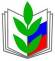 ПРОФЕССИОНАЛЬНЫЙ СОЮЗ РАБОТНИКОВ НАРОДНОГО ОБРАЗОВАНИЯИ НАУКИ РОССИЙСКОЙ ФЕДЕРАЦИИ(ОБЩЕРОССИЙСКИЙ ПРОФСОЮЗ ОБРАЗОВАНИЯ)ВЕРХНЕПЫШМИНСКАЯ  ГОРОДСКАЯ  ОРГАНИЗАЦИЯ ПРОФЕССИОНАЛЬНОГО СОЮЗА РАБОТНИКОВ НАРОДНОГО ОБРАЗОВАНИЯИ НАУКИ РОССИЙСКОЙ ФЕДЕРАЦИИПРЕЗИДИУМПОСТАНОВЛЕНИЕПРОФЕССИОНАЛЬНЫЙ СОЮЗ РАБОТНИКОВ НАРОДНОГО ОБРАЗОВАНИЯИ НАУКИ РОССИЙСКОЙ ФЕДЕРАЦИИ(ОБЩЕРОССИЙСКИЙ ПРОФСОЮЗ ОБРАЗОВАНИЯ)ВЕРХНЕПЫШМИНСКАЯ  ГОРОДСКАЯ  ОРГАНИЗАЦИЯ ПРОФЕССИОНАЛЬНОГО СОЮЗА РАБОТНИКОВ НАРОДНОГО ОБРАЗОВАНИЯИ НАУКИ РОССИЙСКОЙ ФЕДЕРАЦИИПРЕЗИДИУМПОСТАНОВЛЕНИЕПРОФЕССИОНАЛЬНЫЙ СОЮЗ РАБОТНИКОВ НАРОДНОГО ОБРАЗОВАНИЯИ НАУКИ РОССИЙСКОЙ ФЕДЕРАЦИИ(ОБЩЕРОССИЙСКИЙ ПРОФСОЮЗ ОБРАЗОВАНИЯ)ВЕРХНЕПЫШМИНСКАЯ  ГОРОДСКАЯ  ОРГАНИЗАЦИЯ ПРОФЕССИОНАЛЬНОГО СОЮЗА РАБОТНИКОВ НАРОДНОГО ОБРАЗОВАНИЯИ НАУКИ РОССИЙСКОЙ ФЕДЕРАЦИИПРЕЗИДИУМПОСТАНОВЛЕНИЕПРОФЕССИОНАЛЬНЫЙ СОЮЗ РАБОТНИКОВ НАРОДНОГО ОБРАЗОВАНИЯИ НАУКИ РОССИЙСКОЙ ФЕДЕРАЦИИ(ОБЩЕРОССИЙСКИЙ ПРОФСОЮЗ ОБРАЗОВАНИЯ)ВЕРХНЕПЫШМИНСКАЯ  ГОРОДСКАЯ  ОРГАНИЗАЦИЯ ПРОФЕССИОНАЛЬНОГО СОЮЗА РАБОТНИКОВ НАРОДНОГО ОБРАЗОВАНИЯИ НАУКИ РОССИЙСКОЙ ФЕДЕРАЦИИПРЕЗИДИУМПОСТАНОВЛЕНИЕПРОФЕССИОНАЛЬНЫЙ СОЮЗ РАБОТНИКОВ НАРОДНОГО ОБРАЗОВАНИЯИ НАУКИ РОССИЙСКОЙ ФЕДЕРАЦИИ(ОБЩЕРОССИЙСКИЙ ПРОФСОЮЗ ОБРАЗОВАНИЯ)ВЕРХНЕПЫШМИНСКАЯ  ГОРОДСКАЯ  ОРГАНИЗАЦИЯ ПРОФЕССИОНАЛЬНОГО СОЮЗА РАБОТНИКОВ НАРОДНОГО ОБРАЗОВАНИЯИ НАУКИ РОССИЙСКОЙ ФЕДЕРАЦИИПРЕЗИДИУМПОСТАНОВЛЕНИЕ28 сентября 2021 г.
г. Верхняя Пышма
г. Верхняя Пышма
г. Верхняя Пышма
                                № 18-2Фамилия, имя, отчество полностьюДата рожденияМесто работыДолжностьДата вступления в ПрофсоюзКонтактный телефонФамилия, имя, отчество полностьюМесто работыДолжностьСтаж работыПрофсоюзный стажКонтактный телефон